РОССИЙСКАЯ ФЕДЕРАЦИЯУПРАВЛЕНИЕ ОБРАЗОВАНИЯ АДМИНИСТРАЦИИ ГОРОДА ТВЕРИМУНИЦИПАЛЬНОЕ БЮДЖЕТНОЕ ДОШКОЛЬНОЕ ОБРАЗОВАТЕЛЬНОЕ  УЧРЕЖДЕНИЕ ДЕТСКИЙ САД №163170043, г. Тверь, Тверская область, ул. Можайского, д. 74т/ф +7(4822)51-32-65d-s163@yandex.ruПАСПОРТ РАЗВИВАЮЩЕЙ ПРЕДМЕТНО-ПРОСТРАНСТВЕННОЙ СРЕДЫГруппа №2 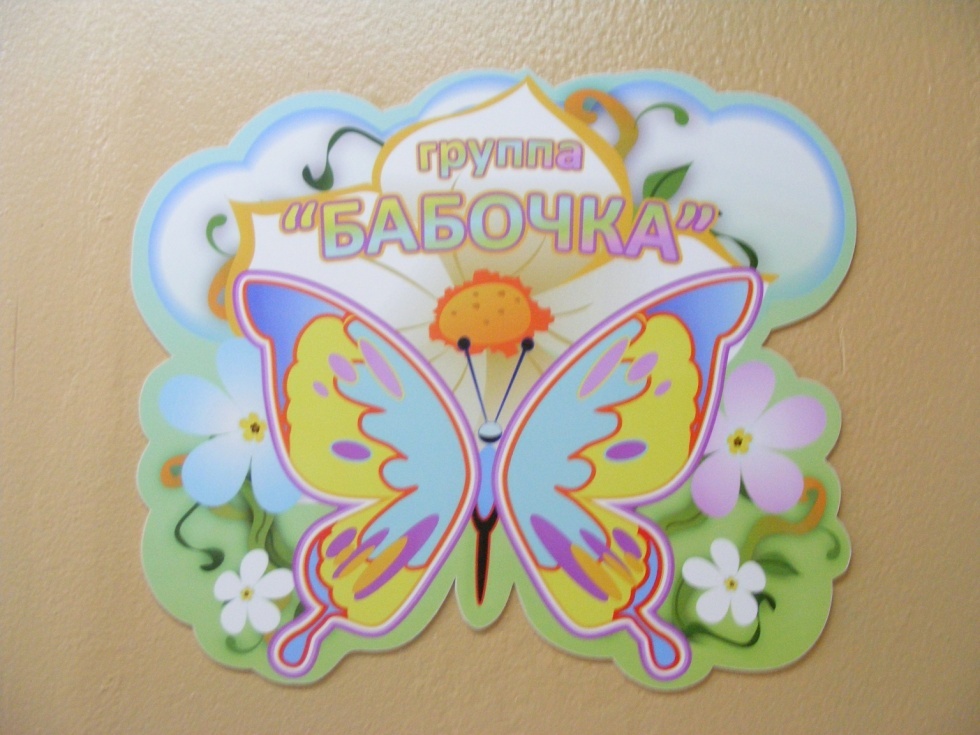 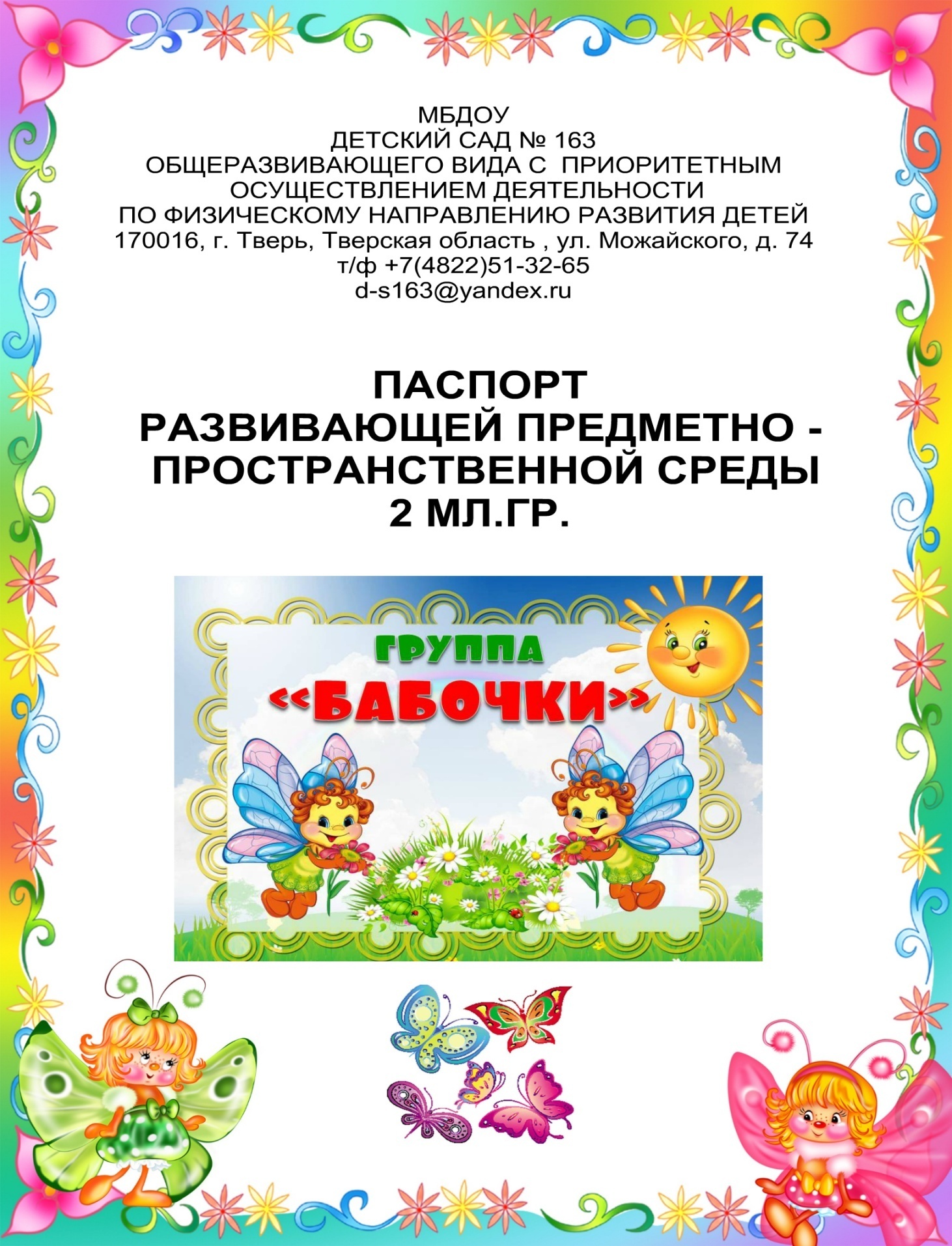 Содержание1. Пояснительная записка2. Информационная справка о раздевательной комнате3. Информационная справка о групповой комнатеУголок "Мы играем"Уголок сенсорикиМузыкальный уголокТеатральный уголокУголок детского творчестваУголок  "Наша библиотека" Уголок строительно-конструктивных игрУголок природыУголок трудаФизкультурно-оздоровительный уголок4. Анализ создания условий в группе в соответствии с федеральнымитребованиями и перечнем необходимого материала РППС группы5. Нормативно-правовая и методическая база построения развивающей предметно - пространственной среды (РППС) группы6. Принципы построения РППС группы ( в соответствии с требованиями ФГОС)7.Формирование предметного содержания РППСПояснительная запискаГруппа №2 "Бабочка" - МБДОУ Детский сад №163 г. Твери.Центром всей образовательной работы группы является развивающая предметно - пространственная среда. Ей принадлежит ведущая роль в укреплении психофизического здоровья ребенка и его всестороннего развития, а также повышении компетентности родителей в вопросах воспитания и обучения детей. Группа- это копилка лучших традиций, поэтому задача воспитателя- сделать накопленный опыт живым, доступным, уметь творчески переносить его в работу с детьми, так организовать работу группы, чтобы воспитанники чувствовали себя в нем, как у себя дома.Условиями полноценности функционирования группы является его методическое и организационное обеспечение, соответствующее современным требованиям, а также необходимое техническое оснащение и оборудование и пособия, а также игрового материала для детей.Задачи группы:Заключается в создании такой образовательной среды в ДОУ, где бы полностью был реализован творческий потенциал дошкольника.Его задачей является оказание своевременной квалифицированной конкретной консультативно-методической помощи педагогам и родителям по вопросам развития, обучения и воспитания, а также адаптации детей.Побуждать педагогов к совершенствованию профессионального мастерства, квалификации и общего образовательного уровня.Создать условия для творческой работы детей, совершенствования их знаний, умений, навыков.Информационная справка о раздевательной комнатеЦель: использование развивающей предметно - пространственной среды для информирования родителей с условиями пребывания детей в детском саду, осуществление хранения личных детских вещей.Раздевальная оборудована шкафами для хранения верхней одежды детей и персонала. Шкафы для одежды и обуви оборудованы  индивидуальными ячейками-полками для головных уборов и крючками для верхней одежды. Каждая индивидуальная ячейка маркирована. В раздевальной комнате предусмотрены условия для сушки верхней одежды и обуви детей ( имеется батарея, под детскими шкафами проходит отопительная труба). В тамбуре имеется место для хранения игрушек, используемых на прогулке.Раздевалка оснащена:1. Информационный стенд для родителей;2. Информационный стенд «Времена года»;3. Информационный стенд «Разное»;4. Советы специалистов (консультации);5. Советы воспитателей (консультации);6. Стенд «Юные таланты»;7. Тетрадь отзывов и предложений;8. Стенд  «Меню»; «Грамоты»; «Расписание организованной образовательной деятельности».9. Полочка для обуви;10. Индивидуальные шкафчики для раздевания.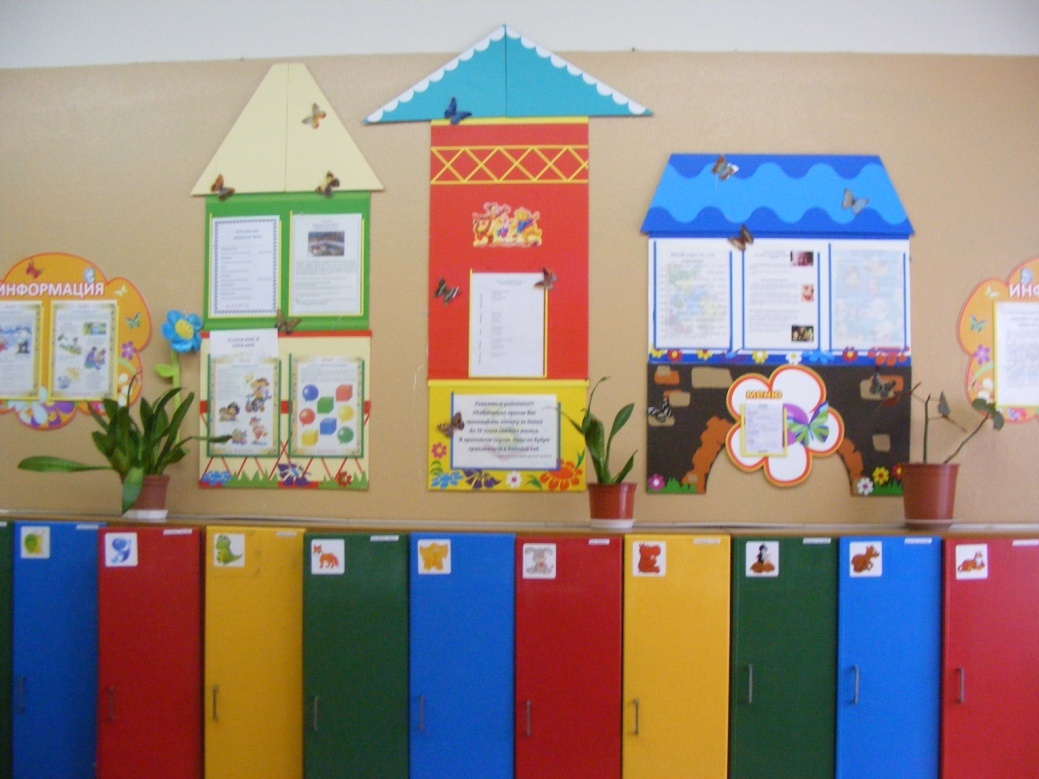 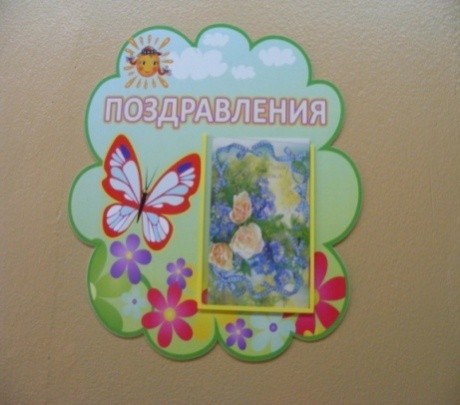 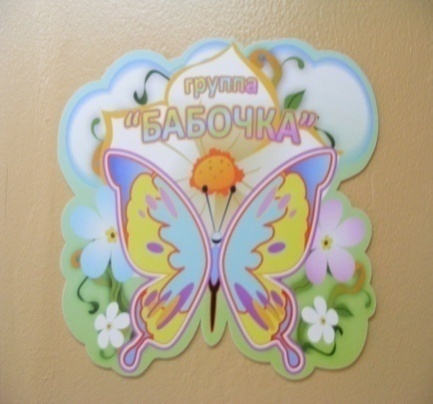 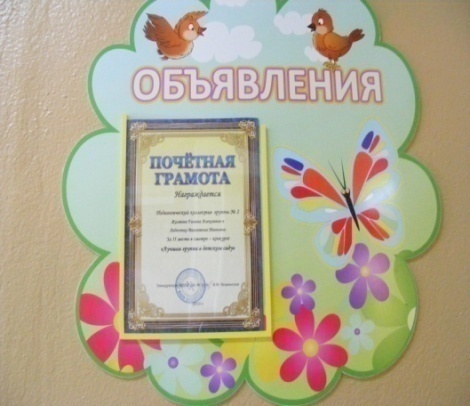 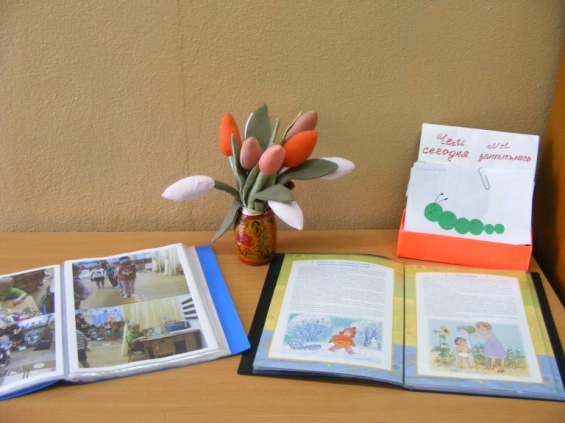 Информационная справка о групповой комнатеЦель: использование  развивающей предметно - пространственной среды  группы для развития и комфортных условий пребывания детей в детском саду.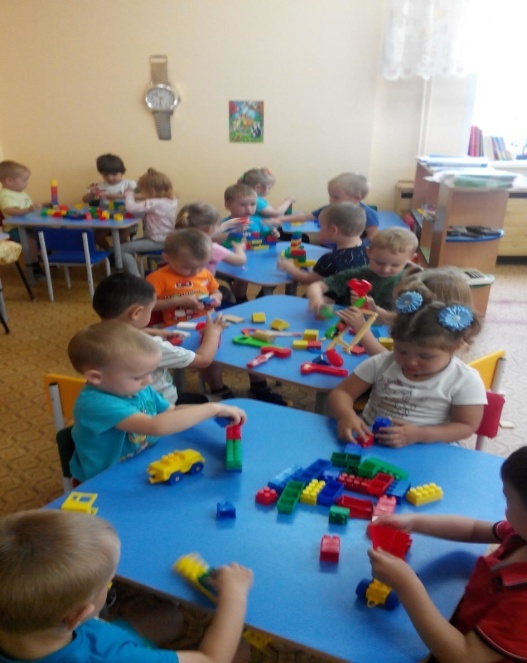 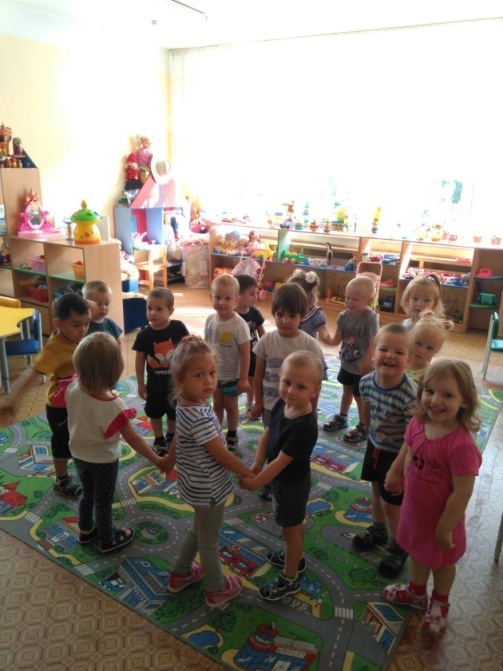 УГОЛОК «МЫ ИГРАЕМ»Цель: Формирование ролевых игр (действий), стимуляция сюжетной игры. Воспитание коммуникативных навыков, желание объединяться для совместной игры.Задачи: развитие игровой деятельности;приобщение к элементарным  общепринятым нормам и правилам взаимоотношений со сверстниками и взрослыми;формирование гендерной, семейной, гражданской принадлежности, патриотических чувств, принадлежности к мировому сообществу.Уголок "Мы играем" является составной частью общего игрового пространства группы.              Одна из главных задач, стоящая перед педагогическим коллективом, - защита дошкольников от чрезмерной нагрузки. Поэтому в ДОУ уделяется особое внимание развитию игровой деятельности. В игровой среде группы созданы условия для популярных у современных дошкольников сюжетных игр "Салон красоты", "Магазин", "Больница", "Семья" и др.Сюжетно-ролевая игра «Салон красоты» оснащена:1. Накидки и пелерины для кукол и детей;2. Набор парикмахера;3. Журналы причёсок;4.Фен, небьющиеся флаконы из-под шампуней и др.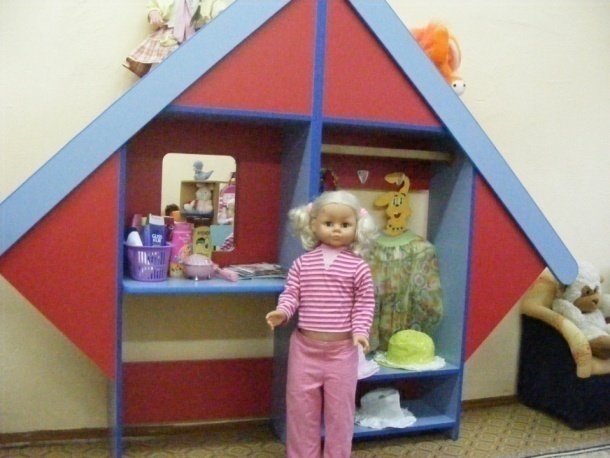 Сюжетно-ролевая игра «Магазин» оснащена:1. Касса, весы, калькулятор, счёты;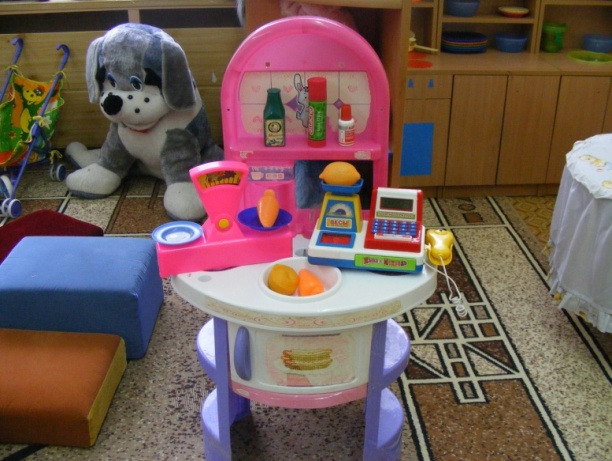 2. Кондитерские изделия;3. Хлебобулочные изделия;4. Изделия бытовой химии;5. Корзины;6. Предметы-заместители;7. Овощи, фрукты.Сюжетно-ролевая игра «Больница» оснащена:1. Медицинские халаты и шапочки;2. Набор доктора;3. Ростомер;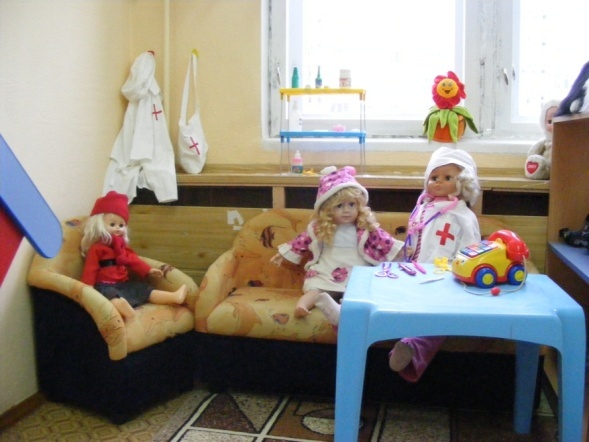 4. Кукла «Доктор»;5.Телефон;6.Баночки из-под лекарств.                                         «Аптека»: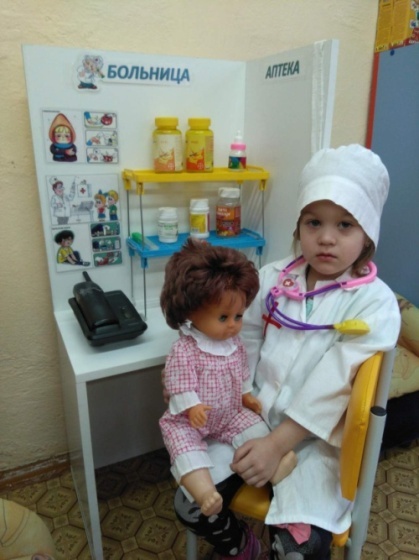 Вата, бинты, лекарства, градусники, мерные ложечки, пипетки, стаканчики, шпатели.                                                  Сюжетно-ролевая игра «Семья» оснащена: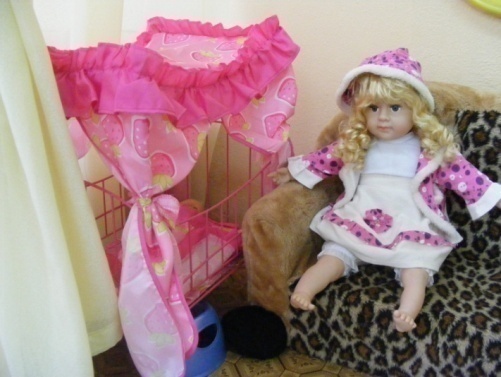 1. Комплект кукольной мебели;2. Игрушечная посуда: кухонная, чайная, столовая;3. Куклы, одежда для кукол;4. Коляски, переноска малыша;5. Комплект постельных принадлежностей для кукол;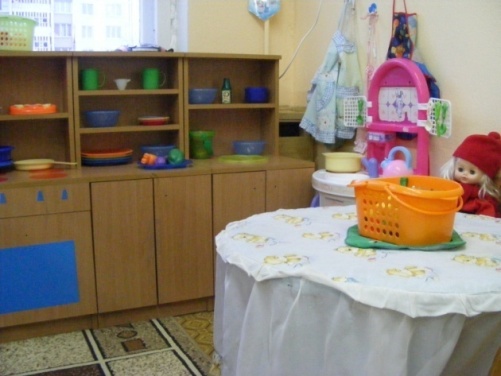 6. Гладильная доска, утюги;7. Фартуки, полотенчики.         Сюжетно-ролевая игра «Стройка» оснащена: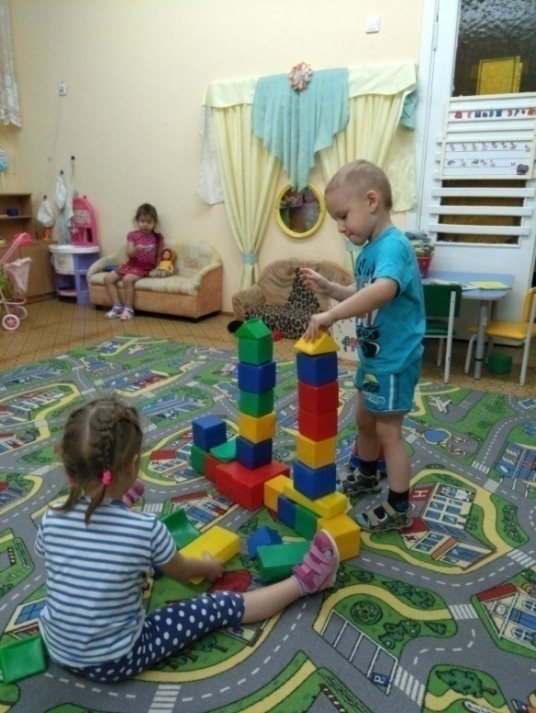 1. Строительный материал: крупный и мелкий;2. Строительные инструменты.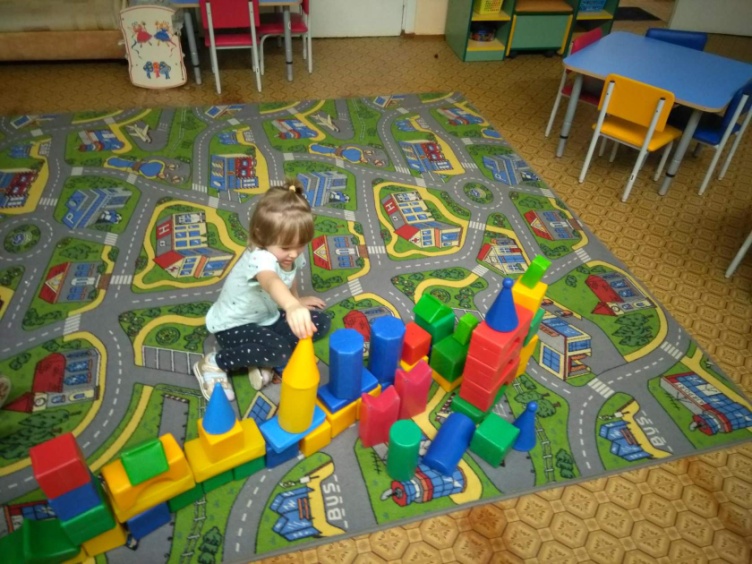 Сюжетно-ролевая игра «Гараж» оснащена:1. Грузовые и легковые автомобили;2. Самолеты и вертолеты;3. Автомобили специального назначения.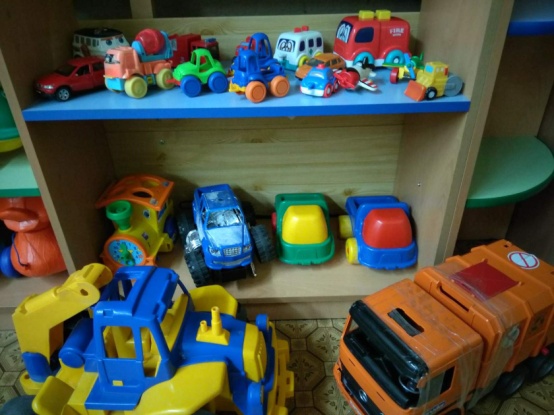 Уголок сюжетных игр способствует зарождению и развитию игры. Игровые островки оснащены передвижной мебелью, способствующей быстрой смене ситуации в игровом сюжете. Большое количество игрушек ярких, многофункциональных и развивающих наполняют игровую среду групповой комнаты.  Игровое пространство предусмотрено для игр и мальчиков, и девочек.УГОЛОК СЕНСОРИКИСенсорное воспитание -  это целенаправленное совершенствование развития у детей сенсорных процессов ( ощущений, восприятий, представлений). Сенсорное развитие ребёнка- это развитие его восприятия и формирование представлений о внешних свойствах предметов: их форме, цвете, величине, положении в пространстве, а также запахе, вкусе и т.п.  Цель:  Формирование сенсорных способностей  у детей.Задачи: формирование у детей систем перцевтивных (обследовательских) действий;формирование  представлений о сенсорных эталонах(цвет, форма, величина и др.);формирование у детей умений самостоятельно применять систему перцептивных действий и систему сенсорных эталонов в практической и познавательной деятельности;развитие мелкой моторики;развитие аналитического восприятия.Уголок оснащен:1. Матрешки;2. Пирамидки;3. Мозаика;4. Стол грибочки;5. Шнуровка;6. Лото;7.Предметные сюжетные картинки;8.Пособие на липучках;9.Рамки в вкладыши с геометрическими формами;10. Пазлы.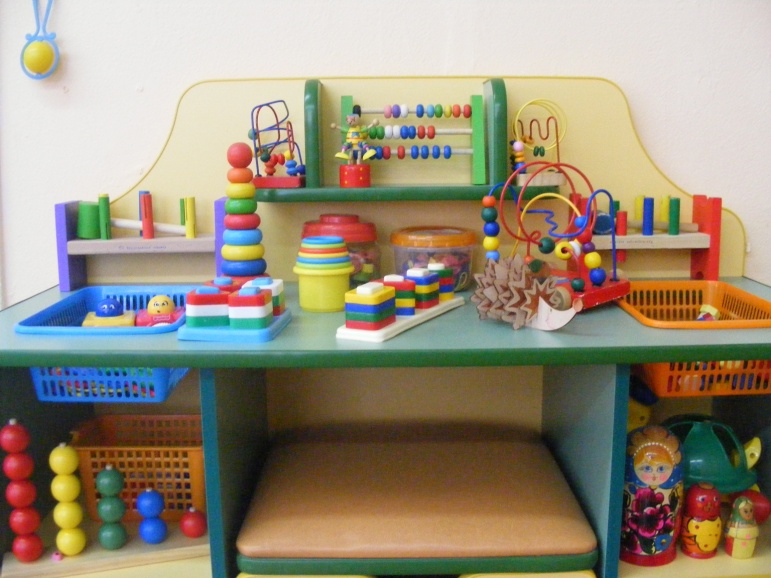 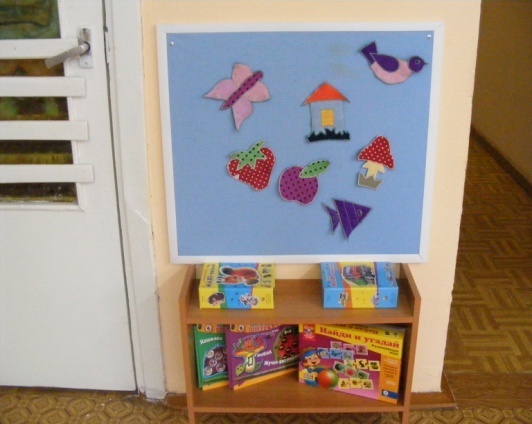 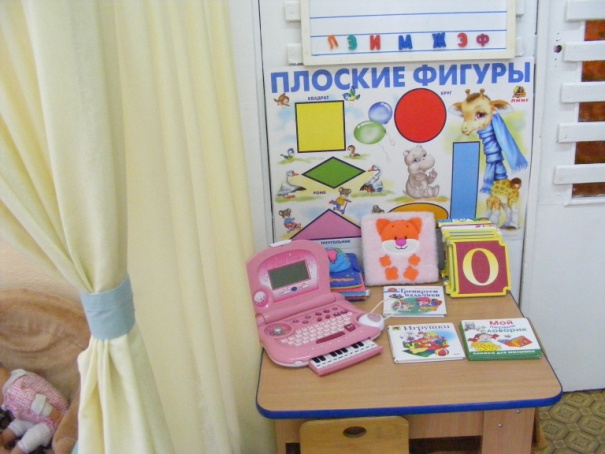 Блок художественно-эстетического развития сформирован с учетом индивидуальных особенностей детей, их чувственного опыта и информационного багажа, т.е. теоретической и понятийной осведомленности ребенка. Подобранный наглядно-дидактический материал дает детям представление о художественном и музыкальном творчестве окружающего вида, о взаимосвязи и взаимодействии народов.У детей формируется умение самостоятельно "работать" с карандашами, красками, бумагой. кистью, клеем, музыкальными инструментами, "добывать" нужную информацию, происходит накопление познавательного опыта. Дидактические игры, подобранные в соответствии с возрастом по различным разделам, способствуют уточнению, систематизации знаний, умений навыков, их использованию в игровой деятельности.МУЗЫКАЛЬНЫЙ УГОЛОКОбразовательная область " Музыка"Вид деятельности: музыкально-художественнаяЦель:  Развитие музыкально-сенсорных способностей и творческих проявлений в музыкальной деятельности. Формирование чувства собственного достоинства, умения быть свободным и уверенным, способным на собственный выбор. Воспитание уважения к другим, умения с пониманием относиться к окружающим.Задачи:развитие музыкально-художественной деятельности;приобщение к музыкальному искусству.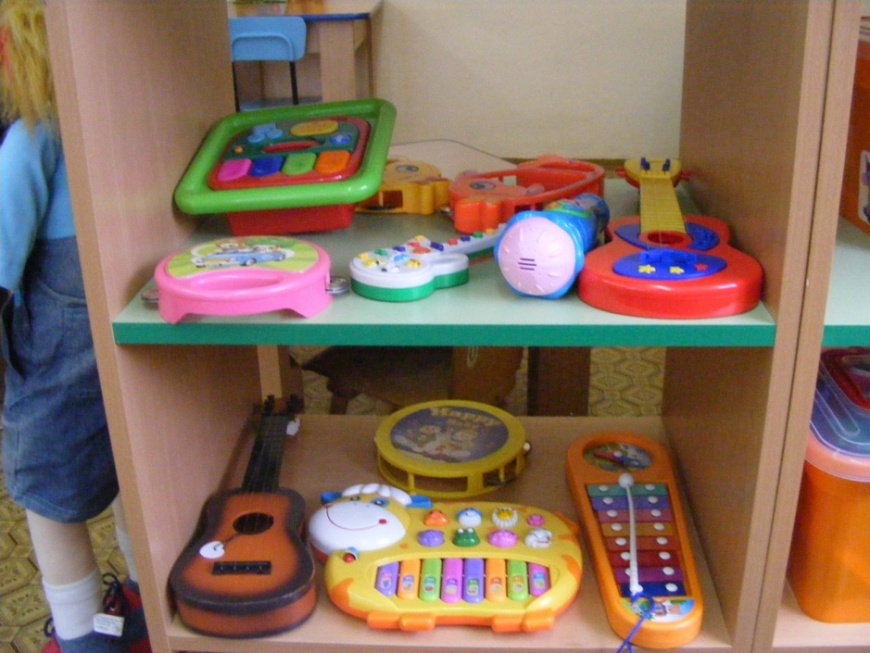 Уголок  оснащен:1. Магнитофон;2. Погремушки;3. Колокольчики;4. Детские музыкальные инструменты (гитара, дудочки, гармонь);5. Диски с записями песен и музыки для детей;6. Бубен;7. Микрофон;8. Дидактический материал «Музыкальные инструменты»;9. Атрибуты для ряженья: шляпы, бусы, сарафаны, юбки, косынки.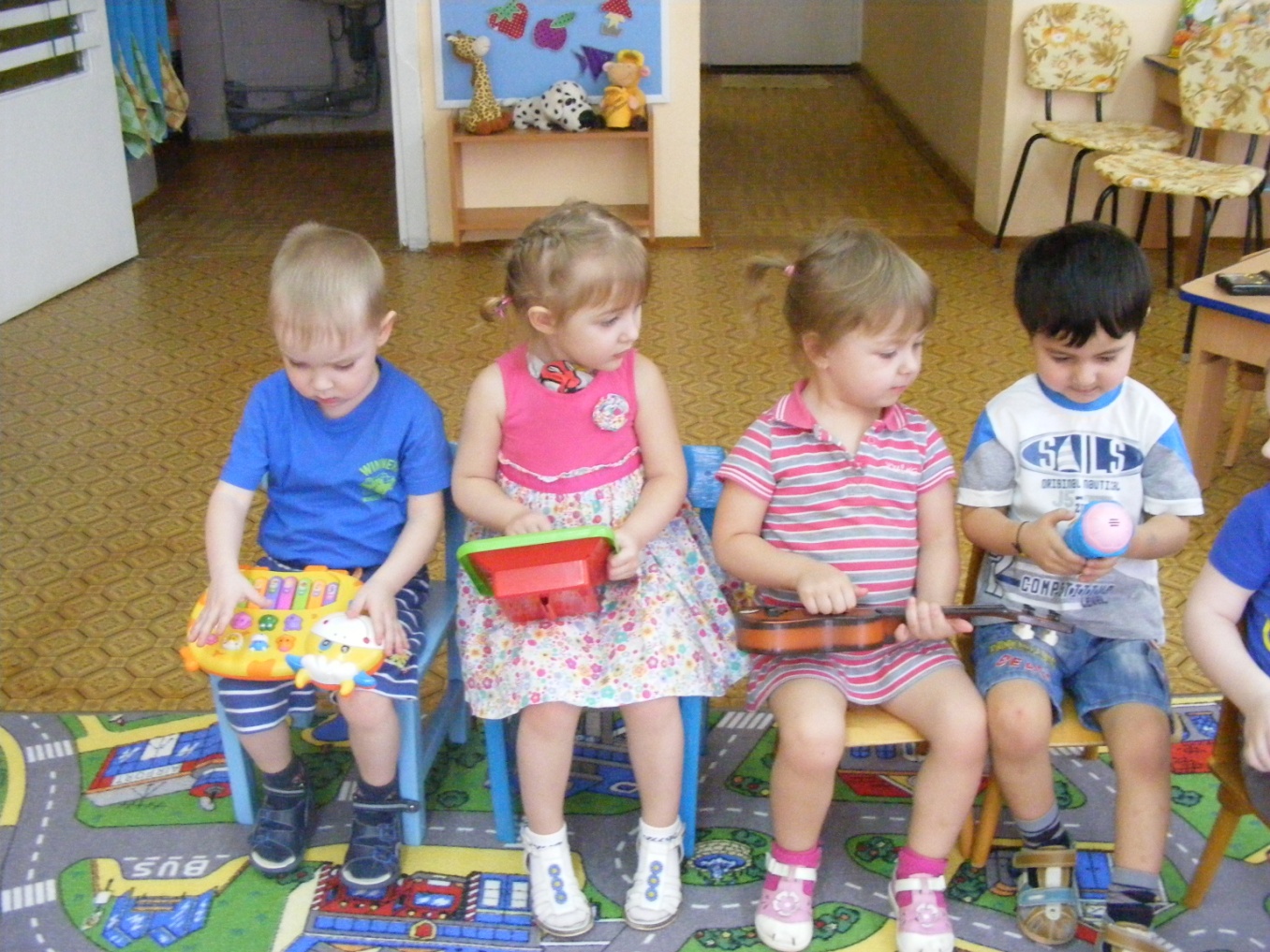 ТЕАТРАЛЬНЫЙ УГОЛОКЦель: Развитие творчества детей на основе литературных произведений. Формирование умения ставить несложные представления. Развитие интереса к театрально-игровой деятельности.     Известно, что самой близкой, доступной и увлекательной деятельностью для ребенка-дошкольника является игра.     Известно, что между игрой и речью существует двусторонняя связь: с одной стороны речь ребенка развивается и активизируется в игре, с другой - сама игра совершенствуется под влиянием речи.     По выражению известного психолога С.Л.Рубинштейна "в игре, как в фокусе, собираются, в ней проявляются и через неё формируются все стороны психической жизни ребёнка". Наблюдая за играющим ребёнком, можно узнать его интересы, представления об окружающей жизни, выявить особенности характера, отношение к товарищам и взрослым, уровень развития мышления и речи.     Вся жизнь детей насыщена игрой. Каждый ребенок хочет сыграть свою роль. Научить ребенка играть , брать на себя роль и действовать. вместе с тем помогая ему приобретать жизненный опыт, - всё это помогает осуществить театр. Особая роль принадлежит театру в решении задач связанных с воспитанием и развитием дошкольника.Театральный уголок оборудован:1. Ширма маленькая для настольного и кукольного театра;2. Кукольный театр;3. Настольный театр;4. Театр для  фланелеграфа;5. Шапочки, маски;6. Театр на магнитах;7. Пальчиковый театр;8. Атрибуты для постановки сказок ( по программе).      При обучении детей средствам речевой выразительности используются знакомые и любимые сказки, которые концентрируют в себе свою совокупность выразительных средств русского языка и предоставляют ребёнку возможность естественного ознакомления с богатой языковой культурой нашего народа.     Кроме того, именно разыгрывание сказок позволяет научить детей пользоваться разнообразными выразительными средствами в их сочетании (речь, напев, мимика, пантомима, движения).    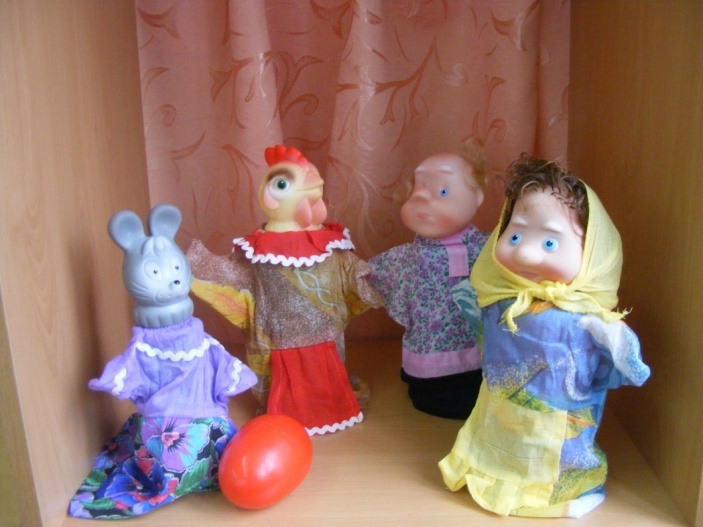 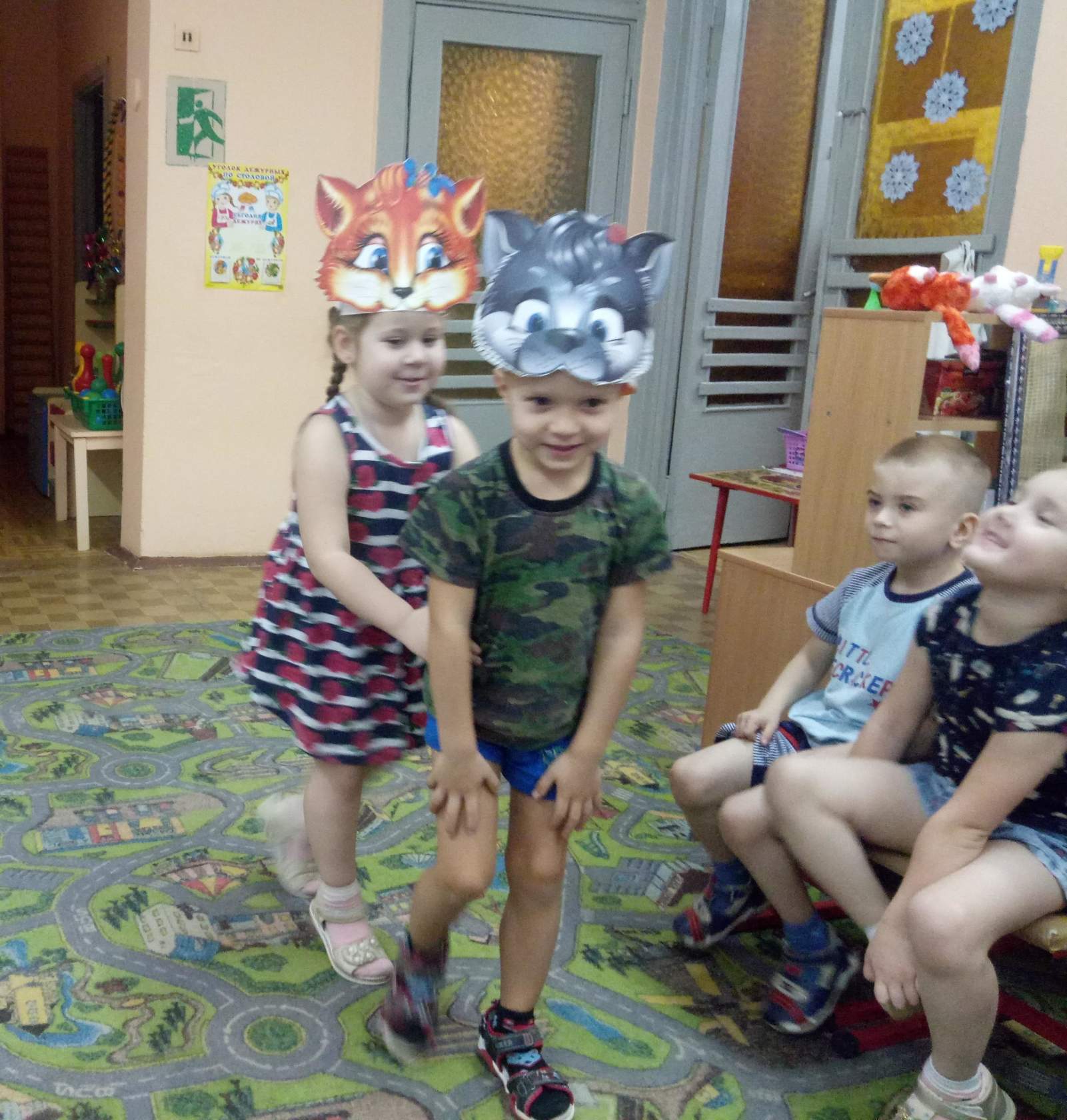 УГОЛОК  ДЕТСКОГО ТВОРЧЕСТВАОбразовательная область " Художественное творчество".Вид деятельности: музыкально-художественная.Цель: Формирование творческого потенциала детей, развитие интереса к изо-деятельности. Формирование эстетического восприятия, воображения. Развитие умений и навыков в рисовании, лепке, аппликации, музыкальном развитии. Развитие пальчиковой моторики.Задачи: развитие продуктивной деятельности детей;развитие детского творчества;приобщение к изобразительному искусству.Уголок оснащен:1. Материал для рисования: альбомы, гуашевые краски, простые и цветные карандаши, мелки, фломастеры, пастель, баночки для воды, трафареты для рисования, кисточки;2. Материал для лепки: пластилин, стеки, индивидуальные клеёнки и доски;3. Материал для ручного труда: клей ПВА, кисти для клея, ёмкость под клей, салфетки, цветная бумага и картон, белый картон, гофрированная бумага;4. Образцы по аппликации и рисованию;5. Виды живописи: портрет, пейзаж, натюрморт, художественные картины;6. Нетрадиционная техника рисования: печатки, рисование крупами, набрызг, трафарет;7. Книжки-раскраски. 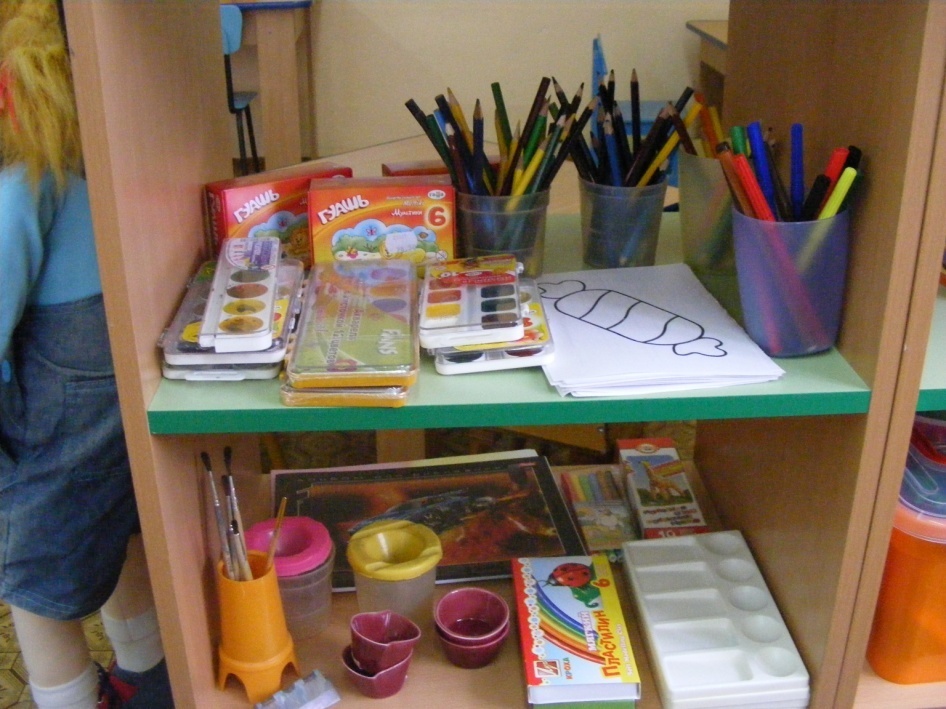 УГОЛОК «НАША БИБЛИОТЕКА» Образовательная область " Чтение художественной литературы".Вид деятельности: чтение.Цель:  Формирование интереса к книге,  развитие литературной речи, формирование целостной картины мира, приобщение к словесному искусству, развитие художественного восприятия и эстетического вкуса.1. Тематическая подборка детской художественной литературысказкикнижки- малышкипроизведения поэтов и писателей России2. Портреты писателей и поэтов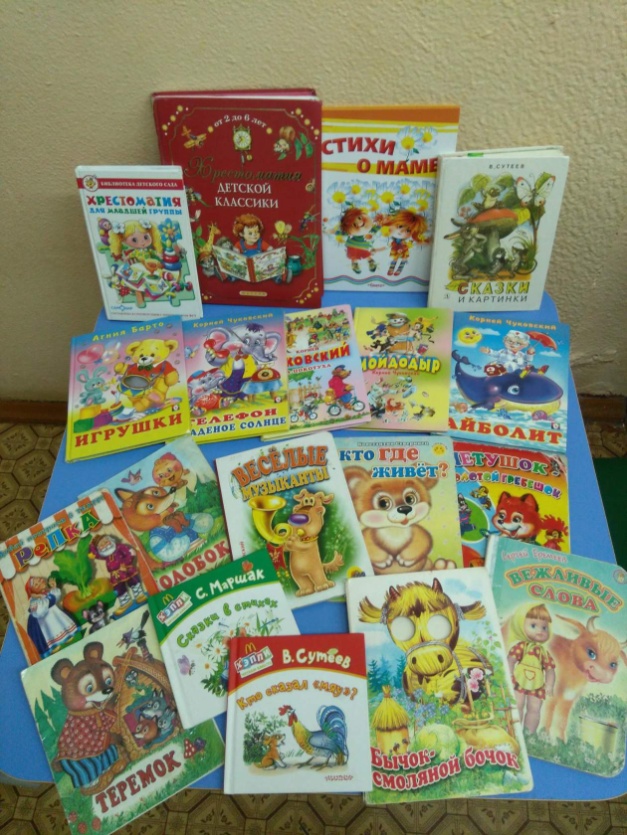 УГОЛОК СТРОИТЕЛЬНО- КОНСТРУКТИВНЫХ ИГРЦель: Развитие пространственного мышления, мелкой моторики.Задачи: Воспитывать потребность трудиться, участвовать в совместной трудовой деятельности наравне со всеми, стремление быть полезным окружающим, радоваться результатам коллективного труда.Уголок игр  оснащен:1. Конструктор мелкий и крупный «Лего»;2. Пластмассовый напольный конструктор;3.Настольный деревянный конструктор;4. Мозаика;5. Пазлы;6. Игрушки со шнуровками и застёжками;7. Небольшие игрушки для обыгрывания построек: фигурки людей и   животных, макеты деревьев;8. Транспорт мелкий, средний, крупный: машины легковые и грузовые.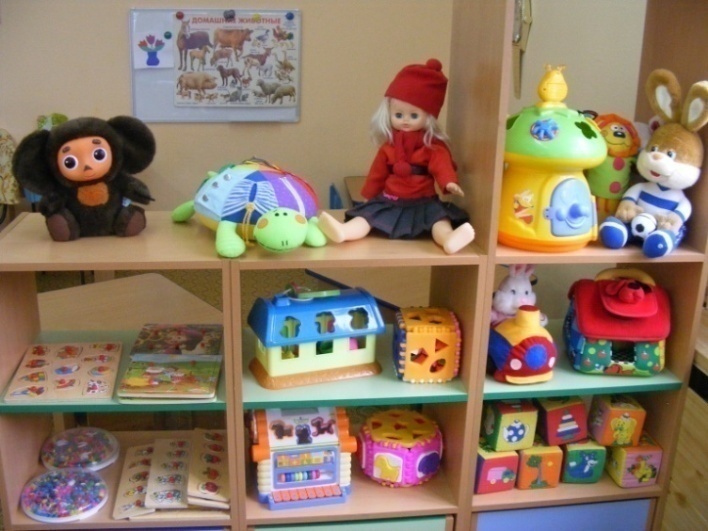 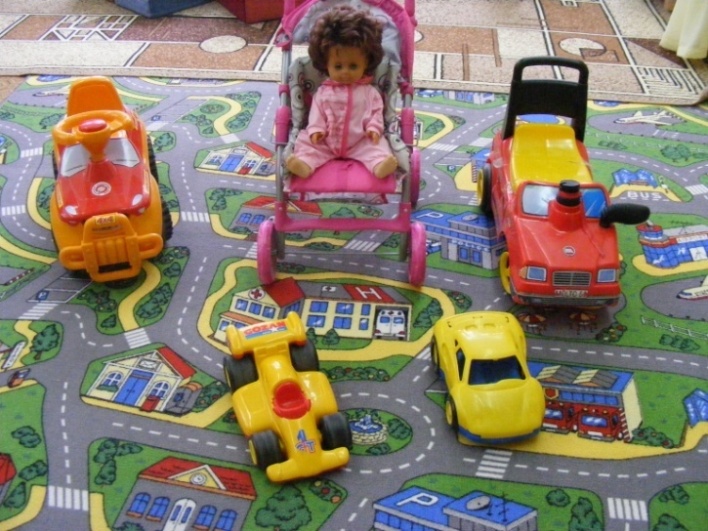           В уголке располагается материал по конструированию. Он расклассифицирован по форме и размеру и хранится в специально отведенных для него шкафах в открытых коробках.                                Строительный материал - универсальные настольные наборы, основу которых составляют детали простой эталонной формы (кубики, кирпичики, брусочки, пластины, цилиндры, трехгранные призмы) двух - трех размеров. Напольный (крупный) строительный материал размещается в той части уголка, в которой дети занимаются только конструированием. Свободное пространство на полу дает возможность сооружать постройки, в которые дети любят забираться. Есть возможность создавать постройки на полу из крупного (напольного) строительного материала. В достаточном количестве представлен пластмассовый строительный и бросовый материал, различные  тематические наборы деталей. Для обыгрывания готовых построек из разного типа строительного материала имеются наборы разных мелких игрушек ( зверюшки, машины различной величины).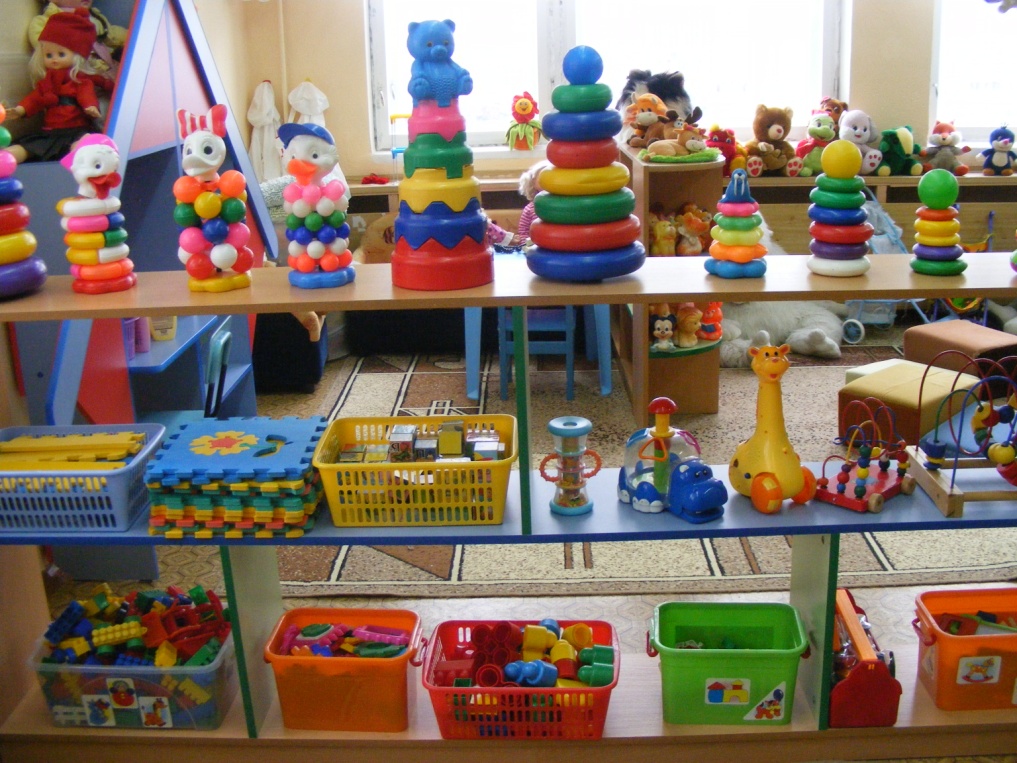 УГОЛОК ПРИРОДЫЗадачи: развитие познавательно-исследовательской и продуктивной деятельности; формирование целостной картины мира; сенсорное развитие.                                                                                              Оснащен: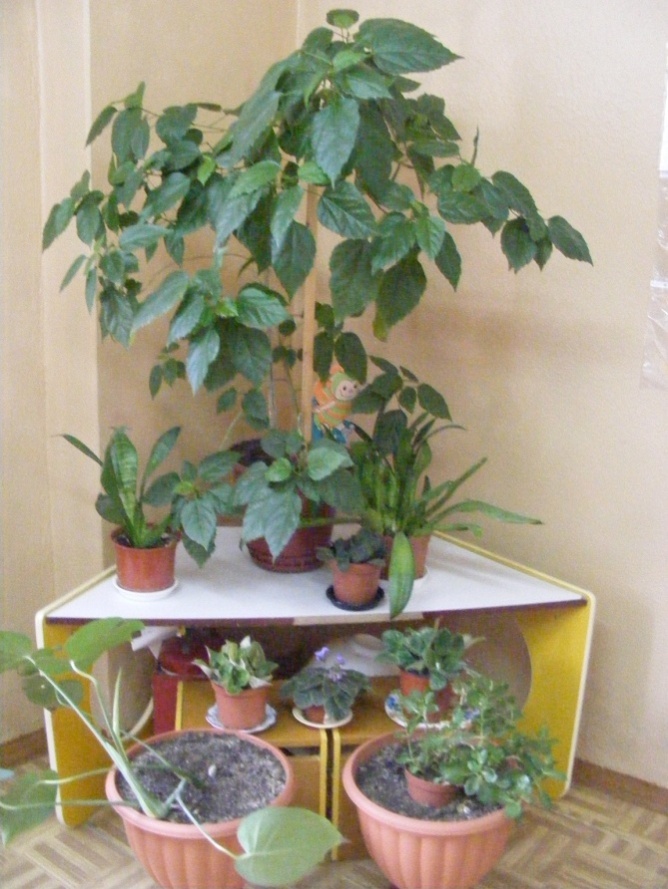 1. Комнатные растения;2. Природный материал;3. Паспорт комнатных растений,  календарь природы;4. Инвентарь для ухода за комнатными растениями;5.  Вазы для цветов;6. Дидактические игры по экологии;7. Альбом «Времена года»;8. Наборы картин: «В мире растений», «Живая природа».УГОЛОК ТРУДА                                                                                       Оснащен: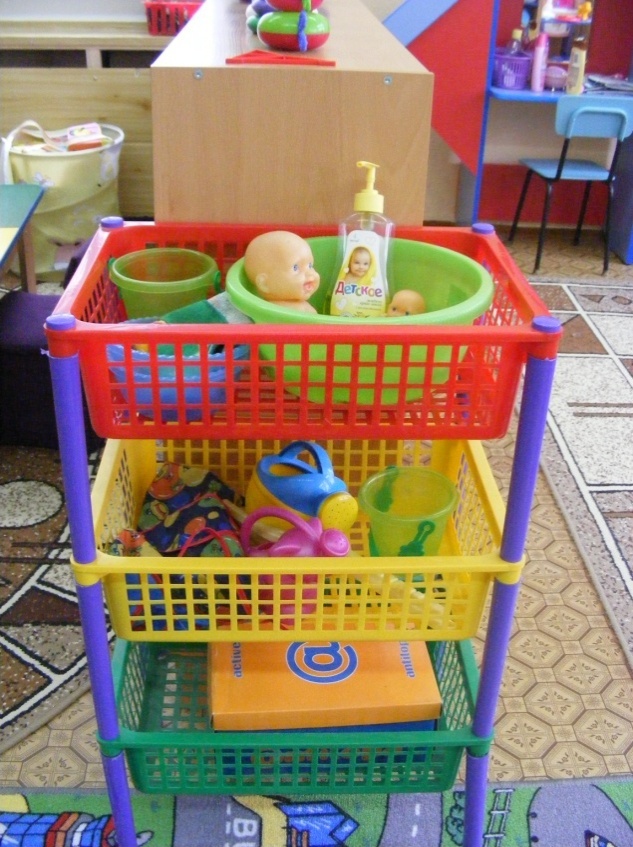 1. Инвентарь для ухода за комнатными растениями: тряпочки, палочки для рыхления, лейки, салфетки для протирания пыли, клеёнки большие и маленькие;2. Инвентарь для мытья игрушек и стирки кукольной одежды: тазики, бельевая веревка, прищепки, мыло, фартуки клеёнчатые.ФИЗКУЛЬТУРНО-ОЗДОРОВИТЕЛЬНЫЙ УГОЛОКОбразовательная область " Физическая культура"Вид деятельности: двигательная, игроваяЦель: Развитие физических качеств ( скорость, сила, гибкость, выносливость, координация), накопление и обогащение двигательного опыта детей ( овладение основными движениями), формирование у воспитанников потребности в двигательной активности и физическом совершенствовании.Задачи:развитие физических качеств ( скорость, сила, гибкость, выносливость, координация);накопление и обогащение двигательного опыта детей ( овладение основными движениями);формирование у воспитанников потребности в двигательной активности и физическом совершенствовании.Физкультурно-оздоровительный уголок оснащен:1. Мячи резиновые, мячи пластмассовые (разного размера);2. Бубен большой и маленький;3. Скакалки;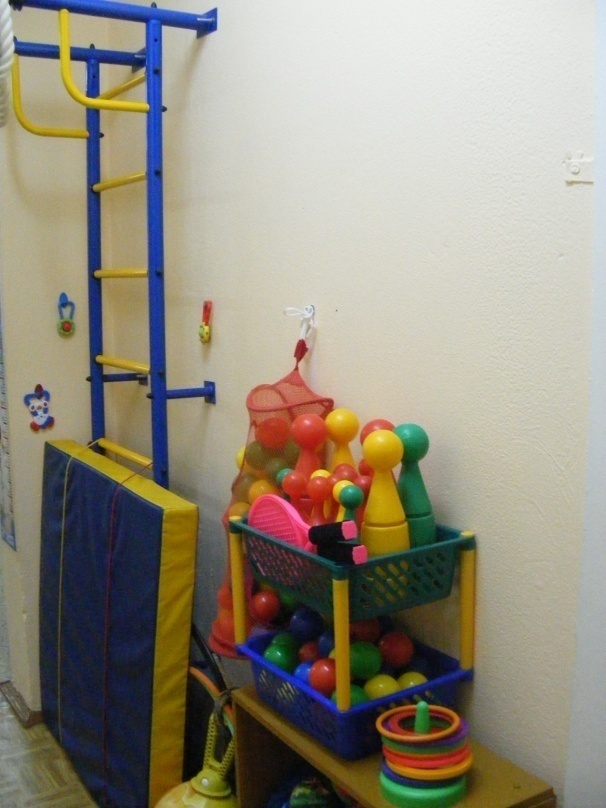 4. Кегли (большие и маленькие);5. Кубики, флажки, «косички»;6.  Кольцеброс;7. Дидактический материал «Спорт»;8. Ворота, для прокатывания мяча;9. Мешочки с песком;10. Игра  «Дартц»;11. Обручи разных размеров;12. Гимнастические палки;13. Массажные дорожки и коврик;14. Флажки, погремушки, ленты;15.  Консультации для родителей;16. Картотека подвижных игр; 17. Картотека дыхательных упражнений. ПРИМЕРНЫЙ ПЕРЕЧЕНЬ ИГРОВОГО ОБОРУДОВАНИЯ ДЛЯ УЧЕБНО-МАТЕРИАЛЬНОГО ОБЕСПЕЧЕНИЯ ДОШКОЛЬНЫХ ОБРАЗОВАТЕЛЬНЫХ УЧРЕЖДЕНИЙВторая младшая группа (3 - 4 года)Оборудование для сюжетной игрыОборудование для игры с правиламиОборудование для изобразительной деятельностиОборудование для конструированияОборудование для познавательно-исследовательской деятельности Тип оборудования              Наименование Количество           на группу Есть в наличииПланируется пополнитьИгрушки-персонажи Куклы крупные (35 - 50 см) 3 разные+Игрушки-персонажиКуклы средние (20 - 35 см) разные, в том числе разных рас и с гендерными признаками 7+Игрушки-персонажиМягкие антропоморфные животные, крупные 3 разные+Игрушки-персонажиМягкие антропоморфные животные, 
средние (20 - 35 см) 7 разные+Игрушки-персонажиЗвери и птицы, объемные и 
плоскостные на подставках (мягкие, пластиковые, деревянные, 10 - 15 см)15 - 20         разныеИгрушки-персонажиНабор наручных и пальчиковых кукол 
би-ба-бо:  семья 1Игрушки-персонажиНабор наручных и пальчиковых кукол 
би-ба-бо: сказочные персонажи 21 (животные)Игрушки-персонажиШирма настольная или напольная для 
театрализованных игр 1Игрушки-персонажиНабор плоскостных фигурок (среднего размера) на подставках: сказочные персонажи Игрушки-персонажиНабор солдатиков (среднего размера - 8 - 12 см) и комплект стилизованных головных уборов 
российской армии (2 фуражки, 4 пилотки) 1Игрушки-персонажиМатрешка-семья (5 фигурок от 4 - 6 до 12 - 18 см) 1+Игрушки-персонажиРолевые костюмы по профессиям 
(каска строителя, стилизованные 
головные уборы и плащ-накидки 
пожарного, врача, полицейского, 
водителя, капитана) 3 костюма врачаИгрушки-персонажиНабор масок сказочных животных 3Игрушки - предметы
оперирования Набор столовой посуды (крупной и средней) 3+Игрушки - предметы
оперирования Набор кухонной посуды (крупной и средней) 2+Игрушки - предметы
оперирования Миски (тазики) 5+Игрушки - предметы
оперирования Ведерки 13Игрушки - предметы
оперирования Молоток (пластмассовый) или набор инструментов (пластмассовых) 1+Игрушки - предметы
оперирования Наборы для улицы: ведерко, формочки, 
совочек, лопатка, грабельки На каждого 
ребенка10Игрушки - предметы
оперирования Набор овощей и фруктов (объемные - муляжи)            1 +Игрушки - предметы
оперирования Набор продуктов для завтрака - обеда (из пластмассы или дерева) 3Игрушки - предметы
оперирования Комплект кукольных принадлежностей 1Игрушки - предметы
оперирования Игрушечные утюг и гладильная доска 1+Игрушки - предметы
оперирования Игрушечный набор доктора 
(фонендоскоп, термометр, шпатель и др.) 3+Игрушки - предметы
оперирования Грузовик (крупный, деревянный или 
пластмассовый, прочный), 
позволяющий детям садиться на него верхом  1Игрушки - предметы
оперирования Игрушечный кассовый аппарат 2Игрушки - предметы
оперирования Тележка-ящик (крупная) 5Игрушки - предметы
оперирования Автомобили грузовые и легковые  большого и среднего размера, в т.ч.  
с открытым верхом 4Игрушки - предметы
оперирования Автомобили служебные (большого и среднего размеров, в т.ч. пожарная 
машина, скорая помощь, мусоровоз, 
полицейская машина) 5 - 6Игрушки - предметы
оперирования Паровоз и вагончики с открытым верхом, средних размеров 1Игрушки - предметы
оперирования Лодка, средних размеров 2Игрушки - предметы
оперирования Самолет, средних размеров 2Игрушки - предметы
оперирования Набор транспортных средств разного вида (автомобиль, автобус, самолет,  кораблик, паровоз и т.д.) из пластичных, но прочных материалов разных цветов  5 или более в 
наборе+Игрушки - предметы
оперирования Тематический игровой коврик (темы: "Дорожное движение", "Зоопарк", 
"Море" и т.д.) 2 комплекта по 
8 единицКовер "Дорожное движение"Игрушки - предметы
оперирования Автомобили-каталки, соразмерные росту ребенка, с крышей и дверцами 1Игрушки - предметы
оперирования Игрушечная бензоколонка 1Игрушки - предметы
оперирования Кукольные коляски, соразмерные куклам 2 разные+Игрушки - предметы
оперирования Конь на колесах/качалка или каталки/ качалки в виде других животных 2+Игрушки - предметы
оперирования Конь на палочке 3Игрушки - предметы
оперирования Набор медицинских принадлежностей 
(фонендоскоп, градусник, шпатель) 3Игрушки - предметы
оперирования Полосатый жезл 1Игрушки - предметы
оперирования Бинокль (подзорная труба) 1Игрушки - предметы
оперирования Руль  1+Игрушки - предметы
оперирования Весы 2Игрушки - предметы
оперирования Сумки, корзинки, рюкзачки 7 разные+Игрушки - предметы
оперирования Телефон 2+Маркеры игрового  
пространства Кукольный стол (крупный для куклы 35 - 50 см) 1Маркеры игрового  
пространства Кукольный стул (крупный для куклы 35 - 50 см) 4Маркеры игрового  
пространства Кукольная кровать или люлька  (крупная, для куклы 35 - 50 см) 2+Маркеры игрового  
пространства Кукольный диванчик 1Маркеры игрового  
пространства Шкафчик для кукольного белья 1Маркеры игрового  
пространства Игровой модуль "Кухня" (соразмерный  ребенку) с плитой и аксессуарами 1+Маркеры игрового  
пространства Игровой модуль "Мастерская" (соразмерная ребенку) с инструментами1Маркеры игрового  
пространства Комплект (модуль-основа и   
аксессуары) для ролевых игр 
(например, "Магазин", 
"Парикмахерская", "Больница") 2 разные+Маркеры игрового  
пространства Ширма-прилавок или комплект "Супермаркет" 1Полифункциональные 
материалы   Ширма-остов домика, или домик- трансформер или иной домик, соразмерный росту ребенка 1Полифункциональные 
материалы   Складной остов автобуса (вагончика) 1Полифункциональные 
материалы   Крупный строительный набор из дерева или из легкого пластика, стилизованного под дерево 1+Полифункциональные 
материалы   Объемные модули (набивные кубы, цилиндры, валики, параллелепипеды) 1Полифункциональные 
материалы   Ящик для мелких предметов- 
заместителей 1+ Тип оборудования НаименованиеКоличество на 
группуЕсть в наличииПланируется пополнитьДля игр на 
ловкость Шар и воротца (набор) 2Для игр на 
ловкость Игры на координацию движения "рука-  глаз" типа "восьмерка" и "объемная восьмерка"  3 разныеДля игр на 
ловкость Набор, включающий в себя желоб для прокатывания шаров и/или тележек 1Для игр на 
ловкость Игра на бросание в цель 
стилизованных ("пчелки", "фрукты" и  т.д.) легких предметов 1Для игр на 
ловкость Мячи (разного размера) 7+ Тип оборудования НаименованиеКоличество на 
группу Есть в наличииПланируется пополнитьДля рисования Набор цветных карандашей (12 
цветов) На каждого  
ребенкаДля рисования Гуашь. Набор из 12 цветов На каждого 
ребенка плюс  
дополнительно 
2 банки белого 
и 2 банки 
черного цветовДля рисования Краски пальчиковые (4 цвета) На каждого 
ребенкаДля рисования Круглые кисти (беличьи, колонковые № № 10 - 14) На каждого 
ребенкаДля рисования Емкости для промывания ворса кисти от краски (0,5 л) На каждого 
ребенкаДля рисования Салфетка из ткани, хорошо 
впитывающей воду, для осушения 
кисти после промывания и при 
наклеивании готовых форм (15 x 15) На каждого 
ребенкаДля рисования Подставки для кистей На каждого 
ребенкаДля рисования Бумага различной плотности, цвета и размера, которая подбирается педагогом в зависимости от задач обучения На каждого 
ребенкаДля лепки Глина, подготовленная для лепки   0,5 кг на 
каждого ребенкаДля лепки Пластилин, не липнущий к рукам (6 цветов) На каждого 
ребенкаДля лепки Доски, 20 x 20 см На каждого 
ребенкаДля лепки Печатки, формочки или трафареты для нанесения узора на слепленное изделие 1 - 2 шт. на  
каждого 
ребенкаДля лепки Салфетка из ткани, хорошо 
впитывающей воду (30 x 30), для вытирания рук во время лепки На каждого 
ребенкаДля аппликации Готовые формы для выкладывания и наклеивания в зависимости от 
программных задач На каждого 
ребенкаДля аппликации Щетинные кисти для клейстера или жидкого клея На каждого 
ребенкаДля аппликации Пластины, на которые дети кладут фигуры для намазывания клеем На каждого 
ребенкаДля аппликации Розетки для клейстера или жидкого клея На каждого 
ребенкаДля аппликации Подносы для форм и обрезков бумаги На каждого 
ребенкаДля аппликации Примечание: вместо клейстера или жидкого клея могут быть 
использованы клеящие карандаши На каждого 
ребенка Тип оборудования НаименованиеКоличество на 
группу Есть в наличииПланируется пополнитьСтроительный 
материал Крупногабаритный настольный конструктор 
(из дерева: типа материалов 
Агаповой, В.П. Поликарпова, 
Петербургский; аналогичные из полимерных материалов)1 - 2 набора  
на группу+Строительный 
материал Комплект больших мягких модулей (16  - 24 элемента) Один наборСтроительный 
материал Набор мелкого строительного 
материала, имеющего основные детали  (кубики, кирпичики, призмы, короткие и длинные пластины, от 62 до 83 элементов) На каждого 
ребенкаСтроительный 
материал Игровые наборы (транспорт и 
строительные машины; фигурки 
животных, людей и элементы 
инфраструктуры города: дороги, 
деревья, строения, площадки и т.п.) 1 - 2 набора  
на группуКонструкторы Конструкторы, позволяющие детям без особых трудностей и помощи взрослых справиться с ними и проявить свое творчество и мальчикам, и девочкам:  модульные конструкторы и 
конструкторы, соединяющиеся по 
принципу ЛЕГО или иным образом, 
например, шарнирно или за счет 
вхождения пластин в пазы По 1 - 2  
набора 
разных видов  
на группу+Конструкторы Конструкторы, развивающие 
воображение: для сборки конструкций  
для прокатывания шаров, для сборки 
человечков с разными настроениями, 
для сборки фантастических животных 
и т.п.  1 - 2 набора  
на группуПлоскостные 
конструкторы Наборы из мягкого пластика для 
плоскостного конструирования 5 - 6 на 
группу+Мозаики Крупная мозаика (элементы основных 
цветов и форм 3 см каждый или более  
в количестве 60 шт. и более) с 
основой для выкладывания фигур 1 - 3 набора  
на группу+Мозаики Средние и мелкие мозаики для 
индивидуальной работы На каждого 
ребенка5 Тип оборудования Наименование Количество на 
группуЕсть в наличииПланируется пополнитьОбъекты для 
исследования в 
действии Пирамидки (6 - 10 элементов), окрашенные в основные цвета 6 - 8 разныеОбъекты для 
исследования в 
действии Стержни для нанизывания с цветными кольцами, шарами, катушками, полусферами (5 - 7 элементов) 8Объекты для 
исследования в 
действии Набор из шнурков (не менее 10) и 
крупных элементов (не менее 40) 
разных форм и цветов для нанизывания2 набора на  
группу+Объекты для 
исследования в 
действии Объемные вкладыши из 5 - 10 
элементов (миски, конусы, коробки с  крышками разной формы) 6 - 8 шт.Объекты для 
исследования в 
действии Матрешки (5 - 7 элементов) 3 разныеОбъекты для 
исследования в 
действии Матрешка-семья из 5 элементов (от 5  до 15 см высотой)  1+Объекты для 
исследования в 
действии Доски с вкладышами (с основными 
формами, разделенными на 2 - 3 части)6 - 8 шт.+Объекты для 
исследования в 
действии Набор объемных тел (кубы, цилиндры,  бруски, шары, диски) 1Объекты для 
исследования в 
действии Рамки-вкладыши с цветными (6 
цветов) монолитными и составными 
формами, разными по величине 10Объекты для 
исследования в 
действии Набор из пластмассовых крупных (4 -  7 см) болтов и гаек четырех 
основных цветов 3-х геометр. форм 
(круг, квадрат, треугольник): 18 и 
более элементов 1Объекты для 
исследования в 
действии Набор цветных палочек (по 5 - 7 
каждого цвета) 2 - 3 шт.Объекты для 
исследования в 
действии Набор цветных кубиков с прозрачными  гранями размером не менее 4 x 4 x 4 см 1Объекты для 
исследования в 
действии Набор кубиков с цветными гранями (7  цветов) 1Объекты для 
исследования в 
действии Набор объемных геометрических тел 1Объекты для 
исследования в 
действии Наборы объемных тел для сериации 
по величине из 3 - 5 элементов 
(цилиндры, бруски и т п.) 2 - 3 шт.Объекты для 
исследования в 
действии Набор плоскостных геометрических форм1Объекты для 
исследования в 
действии Набор для забивания: молоточек с 
втулками (пластмассовые) 1Объекты для 
исследования в 
действии Сортировочный ящик с прорезями 
разной формы (Сегена, Венгера, дом-сортировщик и  аналоги)  1Объекты для 
исследования в 
действии Емкости с крышками разного размера и/или цвета 
(для сортировки мелких предметов) 10Объекты для 
исследования в 
действии Рамки с 2 - 3 видами застежек 
(шнуровка, пуговицы, крючки, кнопки)2 - 3 рамкиОбъекты для 
исследования в 
действии Панно или дидактическое пособие, 
выполненное в виде мягконабивного 
животного или предмета (черепахи, 
крокодила, божьей коровки, машины и  т.д.) с разнообразными застежками и  съемными элементами 1+Объекты для 
исследования в 
действии Чудесный мешочек с набором объемных  геометрических форм (5 - 7 элементов)1Объекты для 
исследования в 
действии Красочное панно (коврик) или 
крупная мягконабивная игрушка из 
тканей различной фактуры 1Объекты для 
исследования в 
действии Игрушки-головоломки (сборно- 
разборные из 2 - 3 элементов) 10Объекты для 
исследования в 
действии Игрушки-забавы с зависимостью 
эффекта от действия: народные 
игрушки, механические заводные 
(Ванька-встанька и другие 
неваляшки, клюющие курочки, 
двигающиеся животные, волчки, 
прыгающие лягушки и т.п.) 10 - 16 шт.Объекты для 
исследования в 
действии "Проблемный" ящик и столик со 
звуковыми, световыми и 
механическими эффектами 1Объекты для 
исследования в 
действии Набор для забивания: молоточек и 
основа с втулочками (пластмассовые 
или деревянные)  2Объекты для 
исследования в 
действии Набор шумовых коробочек (по 
Монтессори или аналоги) 1Объекты для 
исследования в 
действии Разноцветная юла (волчок) 1Объекты для 
исследования в 
действии Ветряные вертушки 4 - 6 разныеОбъекты для 
исследования в 
действии Музыкальная шкатулка  1Объекты для 
исследования в 
действии Звучащие инструменты (колокольчики,  
барабаны, резиновые пищалки, 
молоточки, трещотки, маракасы, 
тамбурины, и др.) по 1 шт. на  
каждогоОбъекты для 
исследования в 
действии Набор музыкальных цилиндров, 
тональность звучания которых 
зависит от их длины (8 штук с 
подставкой) 1Объекты для 
исследования в 
действии Набор для экспериментирования с 
водой: универсальный стол с 
емкостями для воды и песка, емкости  
2 - 3 размеров и разной формы, 
предметы-орудия для переливания и 
вылавливания - черпаки, сачки 1Объекты для 
исследования в 
действии Набор для экспериментирования с 
песком: универсальный стол с 
емкостями для воды и песка, 
формочки разной конфигурации, 
емкости разного размера, предметы- 
орудия - совочки, лопатки 1Образно- 
символический 
материал Наборы картинок для группировки, по  4 - 6 в каждой группе - животные, животные с детенышами, птицы (реалистические изображения):   домашние животные, дикие животные, животные с детенышами, птицы, рыбы,  деревья, цветы, овощи, фрукты, продукты питания, одежда, посуда, мебель, транспорт, предметы обихода по 1-му набору 
каждой темыОбразно- 
символический 
материал Наборы парных картинок (предметные)  для сравнения, той же тематики 10 разныеОбразно- 
символический 
материал Наборы парных картинок типа "лото" (из 3 - 4 частей), той же тематики 5 - 6 разныеОбразно- 
символический 
материал Наборы парных картинок типа "лото" с геометрическими формами 1Образно- 
символический 
материал Наборы предметных картинок для 
последовательной группировки по 
разным признакам (назначению, 
цвету, величине) 3 - 4 разныеОбразно- 
символический 
материал Разрезные (складные) кубики с 
предметными картинками, 
разделенными на 4 - 6 частей 4 разныеОбразно- 
символический 
материал Разрезные предметные картинки, 
разделенные на 2 - 4 части по 
горизонтали и вертикали 15 - 20 разныеОбразно- 
символический 
материал Серии из 3 - 4 картинок для 
установления последовательности 
действий и событий (сказочные, 
социобытовые ситуации) 10 разныеОбразно- 
символический 
материал Серии из 4 картинок; части суток 
(деятельность людей ближайшего 
окружения) 2 - 3 разныеОбразно- 
символический 
материал Серии из 4 картинок; времена года 
(природа и сезонная деятельность 
людей) 2 - 3 разныеОбразно- 
символический 
материал Сюжетные картинки (с различной 
тематикой, близкой ребенку, - 
сказочной, социобытовой), крупного формата (A4) 20 - 30 разные